Kategorie B 	 PlusEnergieBauten 	 PlusEnergieBau®-Diplom 2018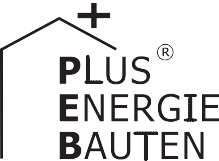 Das 1988 erstellte Einfamilienhaus der Familie Seitz in Jegenstorf/BE konsumierte vor der Sa- nierung rund 49’100 kWh/a. Dank einer guten Dämmung und einer ganzflächig integrierten PV-Dachanlage reduzierte sich der Gesamtenergiebedarf um 76% auf rund 11’800 kWh/a. Die 25 kW starken, nach Nord-Süd ausgerichteten monokristallinen Solarzellen produzieren rund 25’000 kWh/a und ermöglichen eine Eigenenergieversorung von 211%. Mit dem Solarstrom- überschuss von ca. 13’200 kWh/a könnten neun Elektrofahrzeuge jährlich je 12’000 km CO2-frei fahren.211%-PEB-EFH Sanierung Seitz, 3303 Jegenstorf/BEDurch die schrittweise Sanierung des EFH Seitz in Jegenstorf/BE reduzierte sich der Gesamtenergiebedarf von etwa 49’100 kWh/a auf rund 11’800 kWh/a. 2008 wurde die Ölheizung mit einer Wärmepumpe er- setzt, wodurch die Familie Seitz jedes Jahr 29’700 kWh und die Kosten für 2’500 Liter Heizöl einspart. Zusätzlich werden 7’500 kg CO2-Emissionen  pro  Jahr  vermieden.  Imstarke PV-Dachanlage ganzflächig instal- liert. Auf der 188 m2 Dachfläche sind die monokristallinen Solarzellen optimal first- und seitenbündig integriert. Die nach Nord- Süd ausgerichtete PV-Anlage erzeugt 25’000 kWh/a und deckt den Gesamtener- giebedarf zu 211%.Ein Grossteil des Solarstromüberschus- ses von rund 13’200 kWh/a wird in das lo-Technische DatenWärmedämmungWand:	30 cm   U-Wert:   ≈ 0.13 W/m2KDach:		33 cm   U-Wert:    ≈ 0.12 W/m2K Fenster:	dreifach   U-Wert:	0.7 W/m2KEnergiebedarf vor der Sanierung [100% | 415%]Energiebedarf nach der Sanierung [24% | 100%]EBF: 196.4 m2kWh/m2a	%	kWh/aNeben der Wärmepumpe, die möglichstElektrofahrzeuge jährlich je 12’000 km CO2-Energieversorgung2	2tagsüber mit selbstproduzierten PV-Stromfrei fahren.Eigen-EV:   mkWp   kWh/m a	%	kWh/abetrieben wird, sorgen dreifach verglaste Fenster, effiziente Haushaltsgeräte und eine LED-Beleuchtung für weitere Energieein- sparungen. Geplant sind weitere Massnah- men, um den Eigenverbrauch zu erhöhen.Mit der optimierten Dachisolation von 36 cm im 2017 wurde zeitgleich eine 25 kWDas vorbildlich sanierte EFH der Familie Seitz erhält das PlusEnergieBau-Diplom 2018.PV-Dach: 188	25	133.0	211	25’008Energiebilanz (Endenergie)	%	kWh/aEigenenergieversorgung:	211	25’008Gesamtenergiebedarf:	100	11’838Solarstromüberschuss:	111	13’170Bestätigt von der Genossenschaft Elektra Jegen- storf am 03.04.2018, K. Bossart, Tel. 034 420 00 20Beteiligte PersonenBauherrschaft und Standort des GebäudesMichael SeitzNiederfeldweg 1, 3303 JegenstorfPV-AnlageE. Jörg AG, Lorraineweg 7, 3315 Bätterkinden Tel. 032 665 38 30, info@joergag.chWeitere BeteiligteMarti  elektrische  Anlagen  AG,  Kirchgasse  4,  3303 Jegenstorf, Tel. 031 763 63 63, info@marti-el.chNiklaus AG, Zuzwilstrasse 9, 3303 JegenstorfTel. 031 761 16 71, info@niklausag.ch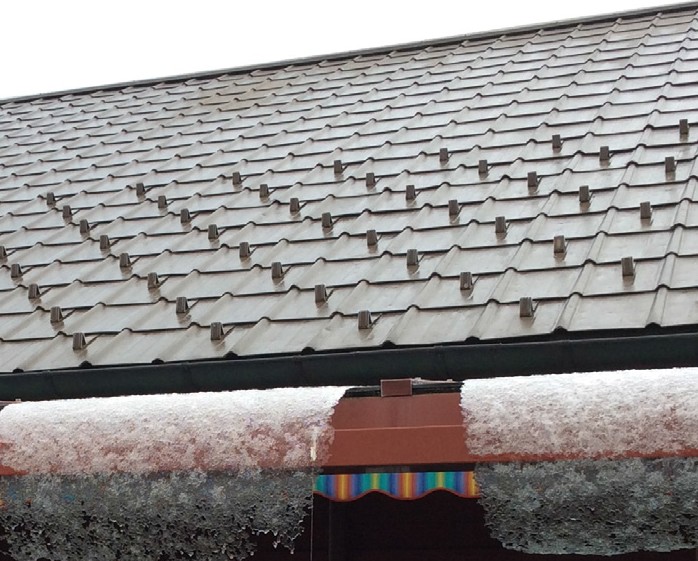 1	2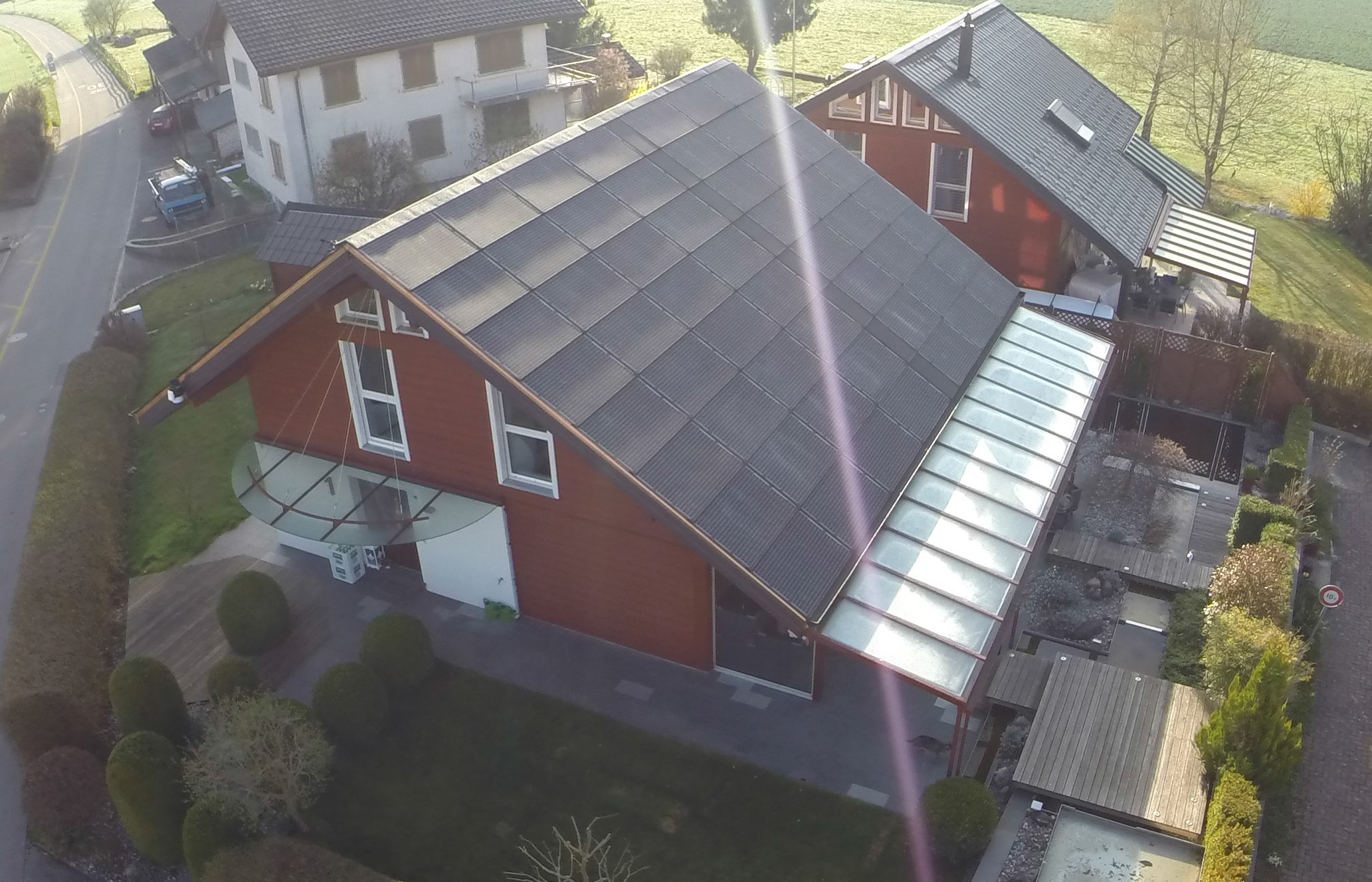 Die 25 kW starke und optimal dachintegrierte PV-Anlage deckt den Gesamtenergiebedarf des PEB-EFH von rund 11’800 kWh/a.Das Satteldach vor der Photovoltaikanlage.Schweizer Solarpreis 2018    |    Prix Solaire Suisse 2018   |    53EBF: 196.4 m2kWh/m2a%kWh/aHeizung:2208843’208Elektrizität:30125’892Gesamt-EB:25010049’100